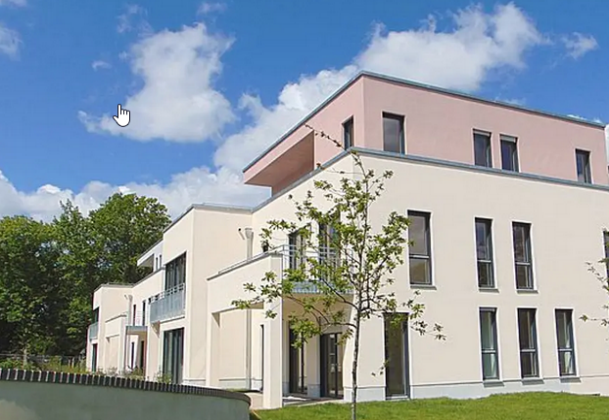 AußenansichtLageLagekarte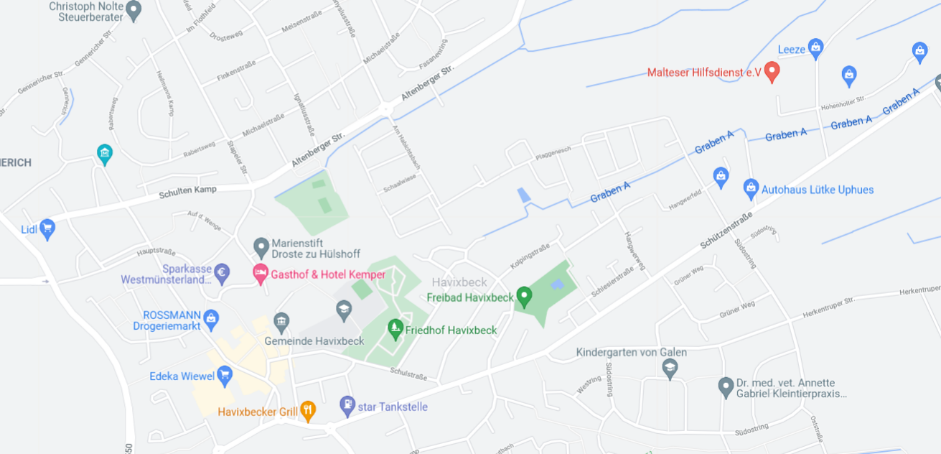 LagebeschreibungHavixbeck ist eine Gemeinde im Kreis Coesfeld, welche an den Stadtbezirk Münster grenzt.Der Ort ist ländlich gelegen und dennoch zentraler Lage - das ist wohl der größte Pluspunkt des Ortes! Innerhalb von wenigen Minuten können Baumberge erreicht werden. Die Umgebung lädt ein zu Wanderungen oder kleine Spaziergänge - beliebte Ziele sind der Longinusturm oder die Bruder Klaus Kapelle.Havixbeck hat außerdem einen schönen Ortskern mit Fußgängerzone, in welcher es eine Eisdiele, Restaurants, Läden, etc. gibt. Am Freitag ist dort sogar Markttag! Halt alles was das Herz begehrt!Die Infrastruktur des Ortes ist trotz der ländlichen Lage sehr ausgeprägt. Havixbeck hat ein Lebensmittelzentrum mit drei Supermärkten in der Ortsmitte und außerdem noch zwei weitere Supermärkte an den Ortsrändern. Es gibt diverse Kindergärten, eine Grundschule, sowie eine Gesamtschule.Die Verkehrsanbindung an die A43 ist in unmittelbarer Nähe bei Nottuln, an die A1 in Nienberge. Außerdem besitzt die Gemeinde einen eigenen Bahnhof mit der Strecke Münster - Coesfeld und Busse die zwischen Münster und Havixbeck pendeln.EntfernungenObjektbeschreibungGroßzügige Wohnung für Singles und Paare in zentraler Lage von Havixbeck!Die Wohnung befindet sich im Obergeschoss eines Mehrfamilienhauses von 1976. Sie wohnen auf ca. 65 m² Wohnfläche, die sich ideal auf 2 Zimmer, mit Küche, Bad, Hauswirtschaftsraum und Flur aufteilen.Ein besonderer Hingucker ist definitiv die die große Terrasse, mit einem traumhaften Ausblick auf die Umgebung. Von ihrer Terrasse haben Sie die Möglichkeit den Sonnenuntergang zu genießen. Von hier aus haben Sie einen schönen Blick bis zu den Baumbergen, wessen Umrisse gut erkennbar sind.Eines der zwei Zimmer ist das lichdurchflutete und großzügige Wohn- und Esszimmer. Dieses besticht mit dem Atrium und den großen Fensterfronten zur Terrasse.Die Wohnung ist ab dem XX.XX.2021 bezugsfrei.Der Kaufpreis beträgt  199.000,00 €. Da der Kauf privat erfolgt, sparen Sie sich die Maklerprovision.Ausstattungs-BeschreibungDie Wohnung ist bestens für eine Einzelperson oder ein Paar geeignet!Tiefgaragenstellplatzinkl. EinbaukücheKellerraum (zugänglich von TG-Stellplatz)Fußbodenheizung in allen RäumenRollläden an allen FensternSAT-Anschluss, 100er InternetleitungAufzugKeramikfliesen in kompletter WohnungWarm-/Kaltwasseranschluss für Waschmaschine und Platz für Trockner im HWReigene Heizungsanlage im HWR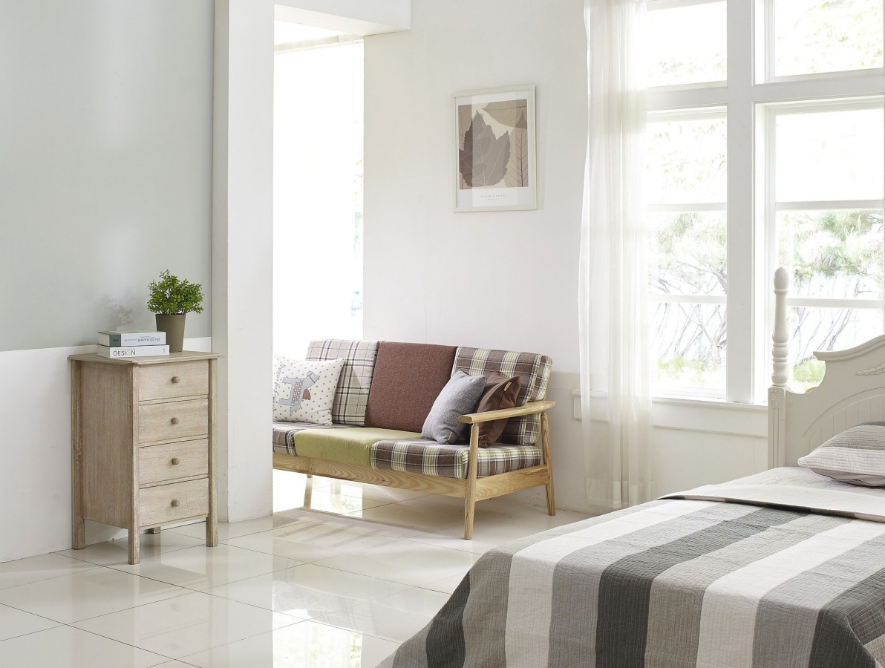 SchlafzimmerGrundrisse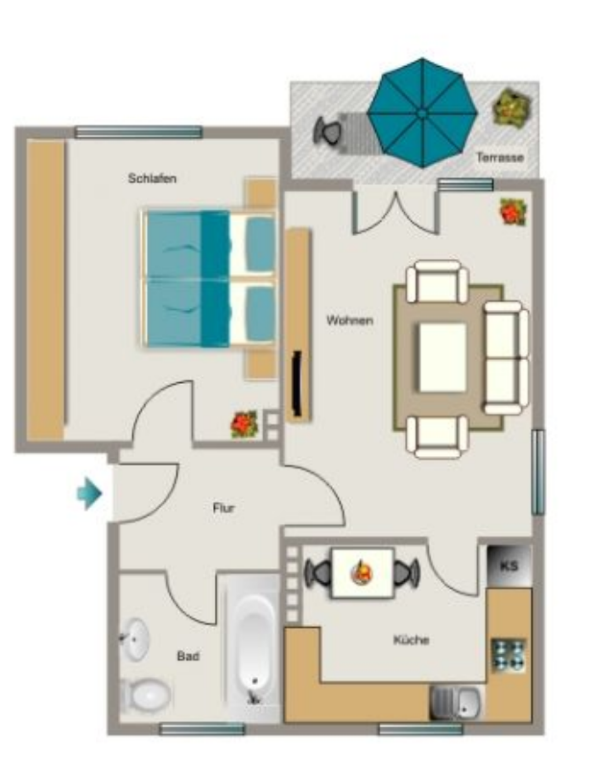 Daten der Immobilie im ÜberblickEckdatenKaufpreis & VerfügbarkeitFlächen & ZimmerBauweiseHeizungSonstige AusstattungsmerkmaleInternet & FernsehenFlurstück & GrundbuchTeilungserklärung(bei Wohnungen oder WEG-geteilten Immobilien, ansonsten löschen)Erbpacht(nur bei Erbpacht, ansonsten löschen)Mieteinnahmen(nur Kapitalanlagen, ansonsten löschen)Letzte ModernisierungenNebenkostenaufstellung (bei Haus, ansonsten löschen)(unverbindliche Berechnung für einen x-Personenhaushalt)Hausgeld- & Nebenkostenaufstellung (bei Eigentumswohnungen, ansonsten löschen)(unverbindliche Berechnung für einen X-Personenhaushalt)EnergieausweisMietaufstellung(nur für Kapitalanlagen, ansonsten löschen)Kontakt & Besichtigungstermin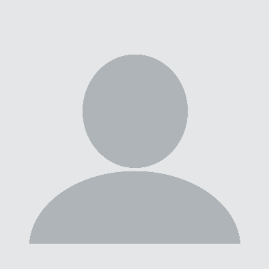 Wichtige HinweiseWorauf kommt es bei einem privaten Immobilienverkauf an? Die komplette Checkliste zum Immobilienverkauf und weitere nützliche Tipps findest du in unserem Ratgeber.Checkliste: Immobilienverkauf Du hast dich für einen stressfreien Verkauf mit einem Makler entschieden? Dann hole dir ein unverbindliche Immobilienbewertung und Ersteinschätzung von einem Makler in deiner Region.Immobilienbewertung durchführen & Erstgespräch mit einem Makler vereinbarenOnline-Immobilienanzeige schaltenAuf der Immobilienbörse Budenheld.de findest du weitere Immobilien zum Kauf oder zur Miete. Haftungsausschluss: Dieses Dokument ist ein unverbindliches Muster. Es besteht kein Anspruch auf sachliche Richtigkeit, Vollständigkeit und/oder Aktualität. Es ersetzt nicht eine individuelle rechtsanwaltliche Beratung. Die Verwendung liegt in der Verantwortung des Lesers.SupermarktCa. 3 kmSchuleCa. 4 kmKindergarten/KiTaCa. 2 kmÄrztliche VersorgungCa. 1 kmBushaltestelleCa. 400 mAutobahnCa. 5 kmBahnhofCa. 6 kmObjektartEigentumswohnungAdresseMusterstraße 1, 12345 MusterstadtStadt-/Ortsteil/GemeindeMusterstadtKaufpreis199.000 €ProvisionProvisionsfrei, von privatVerfügbar abNach Vereinbarung, ab sofort, ab XX.XX.XXXXAktuelle NutzungBewohnt, Leerstand, vermietetNutzung bei ÜbergabeFrei, im vermieteten ZustandWohnflächeCa. 65 m²NutzflächeCa. 75 m²GrundstücksgrößeCa. XXX m²Anzahl ZimmerXAnzahl SchlafzimmerXAnzahl BadezimmerXAnzahl separater WCsXAnzahl Wohnen/WohnzimmerXAnzahl KellerräumeXAnzahl zus. AbstellräumeXBaujahr1976BauweiseMassivDachformSatteldachDeckenhöhe (durchschnittlich)2,40 mAnzahl Etagen (inkl. Keller)XAnzahl WohneinheitenXKellerJa, Nein, Vollkeller, TeilkellerAnzahl StellplätzeX AußenstellplätzeX Carport StellplätzeElektroinstallation3-adrig, 2-adrig, teilweise 2-adrig, zuletzt erneuert XXXX, teilweise erneuert, …FI-SchalterVorhanden, nicht vorhandenBaujahr Heizung2010BefeuerungGasHeizungsartHeizkörperTerrasseca. 10 m²Kamin/OfenOfen, Kachelofen, Kamin,…SaunaJa, neinPoolAußenpool, etc.Photovoltaik-AnlageJa, ca. XXXX kWh/JahrWintergartenJa, ca. XX m²Rollläden/JalousienJa, nur Schlafzimmer……Internetgeschwindigkeitz.B. 1.000 MBit/sInternetanbieterTelekom, Vodafone, Stadtwerke, etc.FernsehanschlussKabel, Satellit, etc.Flurstücks-Nr. & GemarkungXX/YGrundbuch-Blatt-Nr.XXXX von MusterstadtEingetragene Wohn-/Nutzrechte oder BelastungenXXXBekannte Bau- oder Altlasten im Bau- oder Altlastenkataster Ja, Nein, ErklärungUrkundenrollen-Nr. Teilungserklärung inkl. ErgänzungserklärungenXX, Notar XXXXMiteigentumsanteile laut TeilungserklärungXX von XX.XXX MiteigentumsanteilenErbbaurechtzins pro MonatXXX €Restlaufzeit ErbbaurechtsvertragXX JahreErbbaurechtsgeberStadt XXXXVorliegendes KaufangebotJa, XXX.XXX € (aus Jahr: XXXX)Mieteinnahmen kalt / JahrXXXX €Nebenkostenvorauszahlung / JahrXXXX €Mieteinnahmen warm / JahrXXXX €Vermietet seitXX.XX.XXXXVermietet bisXX.XX.XXXXModernisierungsmaßnahmeJahrElektroinstallation2010Bad im Obergeschoss2009Fließen in der Küche2007Nebenkosten gesamt/MonatCa. XXX €Heizkosten/MonatCa. XXX €Stromkosten/MonatCa. XX €Wasserkosten/MonatCa. XX €Grundsteuer & Niederschlagswasser/MonatCa. XX €Versicherung/MonatCa. XX €Müll & StraßenreinigungCa. XX €…Hausgeld inkl. sonstiger Nebenkosten gesamt/MonatCa. XXX €Heizkosten/MonatCa. XXX €Stromkosten/MonatCa. XX €Wasserkosten/MonatCa. XX €Zuführung zur Instandhaltungsrücklage/MonatCa. XX €Aktuelle Instandhaltungsrücklagenhöhe (Hausgemeinschaft)Ca. XXXX €Geplante SonderumlagenJa, z.B. für Heizungssanierung, XXX € am XX.XX.XXXXEnergieausweis-ArtVerbrauchsausweis oder BedarfsausweisEnergieausweis gültig bisXX.XX.XXXXEnd-Energieverbrauch/-bedarfXXX kWh/(m²*a)Energieeffizienzklasse (falls vorhanden)A/B/C/D/E/F/G/HWesentlicher EnergieträgerGas/Öl/Strom/Fernwäre/…MieterEinheitGröße (m²)LageKaltmiete /MonatNK/MonatMieter 1155 m²DG600 €300 €Mieter 2230 m²EG, links400 €150 €Mieter 3GesamtXXXX €XXXX €AnsprechpartnerMax MustermannE-Mail-Adressemax.mustermann@outlook.deTelefonnummer0123 / 345 67 89 10ErreichbarkeitMo.-Fr., 17-19 Uhr, Sa. & So. 11 – 18 Uhr, ansonsten bitte auf die Mailbox sprechenMögliche Besichtigungstermin-ZeitenMittwochs & Freitags ab 12 Uhr. Vorherige Terminabsprache per E-Mail zwingend erforderlich.Online-Exposé www.budenheld.deOffene BesichtigungDie offene Besichtigung findet statt am XXXXXXX, XX.XX.XXXX, von XX bis XX Uhr. Um vorherige Anmeldung per E-Mail wird gebeten.Weitere UnterlagenWeitere Objektunterlagen können wir gerne beim Besichtigungstermin zur Verfügung stellen.Zwingend erforderliche Unterlagen für MieteranfragenSCHUFA-SelbstauskunftMieterselbstauskunftMietschuldenfreiheitsbescheinigungLetzten 3 Gehaltsnachweise in Kopie